Televizní zpravodajství včera, dnes a zítraCílem pracovního listu je vést žáky k uvědomění si vývoje televizních zpravodajských relací z hlediska obsahu, formy zpracování či vlivu politického uspořádání státu. Žáci při plnění úkolů objevují dílčí souvislosti a vyjadřují svůj názor. Pracovní list je určen žákům 2. stupně ZŠ a SŠ. K práci žáci potřebují pracovní list, psací potřeby, přístup k novinám nebo internetu.Vývoj televizního zpravodajství________________________________________________________Jaké bylo dle videa československé a české televizní zpravodajství:Od svého počátku (50. léta) do roku 1989………………………………………………………………………………………………………………………………………………………………………………………………………………………………………………………………………………………………………………………………………………1989 až 2010………………………………………………………………………………………………………………………………………………………………………………………………………………………………………………………………………………………………………………………………………………2010+…………………………………………………………………………………………………………….….……………………………………………………………………………………………………………………………………………………………………………………………………………………………….Co má televizní zpravodajství v jakékoli době společné?…………………………………………………………………………………………………………….….……………………………………………………………………………………………………..…………………………………………………………………………………………………………………………..Jak si ty a tvoje okolí „hrajete na televizním písečku“? Odpověz na otázky a pak si zahraj na výzkumníka. Svá zjištění porovnej se spolužáky.Díváš se na televizi? Pokud ano, na které televizní kanály? Pokud ne, sleduješ něco jiného?……………………………………………………………………………………………………………….…………………………………………………………………………………………………………….…Zeptej se na stejné otázky svých dvou vrstevníků. Jejich odpovědi zaznamenej.………………………………………………………………………………………………………….….…….……………………………………………………………………………………………………….……….……………………………………………………………………………………………………….……Zeptej se na stejné otázky tří dospělých. Jejich odpovědi zaznamenej.………………………………………………………………………………………………………….….…….……………………………………………………………………………………………………….……….……………………………………………………………………………………………………….…………………………….……………………………………………………………………………………….Ve videu zaznělo:„Prostřednictvím různých kanálů a třeba i specializovaných zpravodajských televizí k nám tok zpráv plyne téměř nepřetržitě.“ Jaké výhody má tato skutečnost?…………………………………………………………………………………………………………..………………………………………………………………………………………………………………..………………………………………………………………………………………………………………..……A nevýhody?…………………………………………………………………………………………………………..………………………………………………………………………………………………………………..………………………………………………………………………………………………………………..……Televizní zpravodajství často bojují o diváky a jejich tvůrci musejí být kreativní. Vyzkoušej si to i ty. Vyber si jednu událost a vytvoř pro ni dva podklady pro moderátory televizních zpráv:A) Zpravodajská relace, jejímž hlavním úkolem je rychle diváka informovat o aktuálním dění.………………………………………………………………………………………………………………………………………………………………………………………………………………………………………………………………………………………………………………………………………………………………………………………………………………………………………………………………B) Zpravodajská relace, která se snaží upoutat divákovu pozornost a zapůsobit na jeho emoce.………………………………………………………………………………………………………………………………………………………………………………………………………………………………………………………………………………………………………………………………………………………………………………………………………………………………………………………………Co jsem se touto aktivitou naučil(a):………………………………………………………………………………………………………………………………………………………………………………………………………………………………………………………………………………………………………………………………………………………………………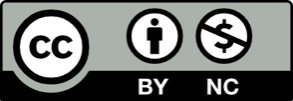 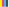 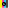 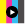 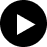 